Мониторинг качества предоставления муниципальных услугМДОУ Овсянковский ДС «Колосок»2014 год.Таблица 1. Анализ соблюдения требований к порядку предоставления муниципальной услуги.Таблица 2. Интерпретация значений коэффициента качества исполнения административного регламентаТаблица 3. Анализ соблюдения административных процедур.Таблица 4. Наличие должностных регламентов.Таблица 5. Соответствие должностного регламента в части административных процедур.Таблица 6. Профессиональные знания и навыки.Таблица 7.  Общие выводы по итогам анализа.Таблица 8. Проблемы ресурсного обеспечения исполнения административного регламента.Таблица 9. Анализ степени удовлетворенности получателей качеством и уровнем доступности муниципальной услуги.Таблица 10. Интерпретация значений коэффициента удовлетворенности.Таблица 11 Анализ качества предоставления муниципальной услуги.Общее количество, поступивших обращений на получение муниципальной услуги взято за 2014 год.По результатам анализа коэффициента качества исполнения административного регламента муниципальной услуги составляет 93.7 %.Заведующий МДОУ                                                                                                                Т. А. Бессонова.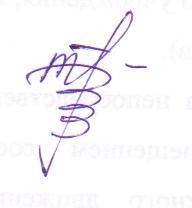 № п/пПоложение (пункт) адм. регламентаВыводы по соответствию ситуации в объекте мониторинга положениям административного регламента (оценка в баллах)Чем подтверждается оценка (опрос заявителей, фотоматериалы, визуальный анализ, анализ документов и т.д.)Комментарии 1Сроки предоставления услуги5Опрос заявителей, анализ документов2Состав и порядок предоставления документов5Опрос заявителей, анализ документов3Требования к местам приема граждан4Опрос заявителей, анализ документов4Порядок информирования5Материалы  родительского уголка, собеседования с родителями, анализ документов5Порядок консультирования5Контроль материалов родительского уголка, опрос заявителей, анализ документов6Порядок обжалования4Контроль журнала регистрации заявлений, собеседования с родителямиСредняя оценка4.7№п/пЗначение коэффициента качества исполнения административного регламента, %Интерпретация значений коэффициента качества исполнения административного регламента1.93.2Отличный№ п/пНаименование административной процедуры (действия)Действие выполняетсяСоблюдение срокаСоблюдение требований к оформлению документовСоблюдение критериев принятия решенияВыводы по соответствию ситуации в объекте мониторинга положениям адм регламента (оценка в баллах)Чем подтверждается оценка (интервью со служащими, анализ документов и т.д.)комментарии1Изучение потребности в создании, реорганизации или ликвидации ДОУ++++5Интервью со служащими, анализ документов2Внесение предложений о создании, реорганизации или ликвидации ДОУИнтервью со служащими, анализ документов3Разработка программ развития++++5Интервью со служащими, анализ документов4Организация работы с кадрами:-организация и проведение аттестации пед. работников;- подготовка и проведение метод. объединений;- осуществление индивидуальных консультаций для работников ДОУ;- организация курсовой подготовки.++++++++++++++++5555Интервью со служащими, анализ документовИнтервью со служащими, анализ документовИнтервью со служащими, анализ документовИнтервью со служащими, анализ документов5Осуществление контроля:-за исполнением нормативно - правовых актов;- за качеством реализации образовательных программ;- за качеством предоставляемого общедоступного бесплатного образования;- за деятельностью МДОУ в области воспитания и обучения детей.++++++++++++++++5555Интервью со служащими, анализ документовинтервью со служащими, анализ документовИнтервью со служащими, анализ документовИнтервью со служащими, анализ документов№ п/пПеречень ответственных лиц (из текста административного регламента)Должности в объекте мониторингаНаличие должностного административного регламента (да, нет)Наличие должностной инструкции (да, нет)1.Заведующий МДОУЗаведующий МДОУнетда2.Работники МДОУРаботники МДОУнетда3.Медицинский работник МДОУМедицинский работник МДОУнетда4.Персонал МДОУПерсонал МДОУнетда№ п/пПоложения административного регламента, относящиеся к должности (роли)Наличие положений в должностном регламенте (инструкции), соответствующих положениямадминистративногорегламентаКомментарии1.Качество исполнения и доступности муниципальной услуги22.Создание комфортных условий для потребителей муниципальной услуги23.Определение сроков и последовательности действий при предоставлении муниципальной услуги24.Ответственный за предоставление муниципальной услуги2Итого:Итого:2Наименование должности: Заведующий МДОУ Овсянковский ДС «Колосок»Источник информации: (должностной регламент или должностная инструкция)Наименование должности: Заведующий МДОУ Овсянковский ДС «Колосок»Источник информации: (должностной регламент или должностная инструкция)Наименование должности: Заведующий МДОУ Овсянковский ДС «Колосок»Источник информации: (должностной регламент или должностная инструкция)ОценкаКомментарииПрофессиональные знания5Профессиональные навыки5Итого5Наименование должности: работники МДОУ Овсянковский ДС «Колосок»Источник информации: (должностной регламент или должностная инструкция)Наименование должности: работники МДОУ Овсянковский ДС «Колосок»Источник информации: (должностной регламент или должностная инструкция)Наименование должности: работники МДОУ Овсянковский ДС «Колосок»Источник информации: (должностной регламент или должностная инструкция)Оценка Комментарии Профессиональные знания5Профессиональные навыки5Итого5Наименование должности: медицинский работник МДОУ Овсянковский ДС «Колосок»Источник информации: (должностной регламент или должностная инструкция)Наименование должности: медицинский работник МДОУ Овсянковский ДС «Колосок»Источник информации: (должностной регламент или должностная инструкция)Наименование должности: медицинский работник МДОУ Овсянковский ДС «Колосок»Источник информации: (должностной регламент или должностная инструкция)Оценка Комментарии Профессиональные знания5Профессиональные навыки5Итого5Наименование должности: персонал МДОУ Овсянковский ДС «Колосок»Источник информации: (должностной регламент или должностная инструкция)Наименование должности: персонал МДОУ Овсянковский ДС «Колосок»Источник информации: (должностной регламент или должностная инструкция)Наименование должности: персонал МДОУ Овсянковский ДС «Колосок»Источник информации: (должностной регламент или должностная инструкция)Оценка Комментарии Профессиональные знания5Профессиональные навыки5Итого5№ п/пПеречень ответственных (из текста административного регламента)Должности в объекте мониторингаПредмет анализа по каждой должности (должностной регламент, должностная инструкция)Общая оценка по описанию процедур в должностном регламенте (из таблицы 5)Общая оценка по описанию знаний и навыков в должностном регламенте (из табл 6)1Руководитель муниципальногодошкольного образовательного учрежденияРуководитель муниципальногодошкольного образовательного учрежденияДолжностная инструкция252Медицинский работник муниципальногодошкольного образовательного учрежденияМедицинский работник муниципальногодошкольного образовательного учрежденияДолжностная инструкция253Работники муниципальногодошкольного образовательного учрежденияРаботники муниципальногодошкольного образовательного учрежденияДолжностная инструкция254Персонал муниципальногодошкольного образовательного учрежденияПерсонал муниципальногодошкольного образовательного учрежденияДолжностная инструкция25№ п/пПоложение (пункт) административного регламентаПричина неисполнения положений административного РегламентаКомментарии 1Порядок консультированияВыполняется полностью. Требования по ведению документации выполняются полностью.По мнению родителей, пункты административного регламента выполняются, жалоб не было.2Порядок обжалованияОтсутствие достаточного количества сотрудников. В основном выполняется полностью. По документам все требования выполняются.Жалоб не было.№ п/пФактор удовлетворенности Количество опрошенныхОценка удовлетворенности в баллахКуКу (%)1Удовлетворенность потребителя местом размещения объекта мониторинга6554.7942Удовлетворенность потребителя уровнем комфортности оснащения объекта мониторинга (оснащенность помещения)6544.7943Удовлетворенность потребителя уровнем обслуживания со стороны работников объекта мониторинга6554.7944Удовлетворенность потребителя объемом полученной информации о муниципальной услуге (полнота информации, понятность изложения)6554.7945Удовлетворенность потребителя графиком работы объекта мониторинга 6544.7946Удовлетворенность потребителя качеством предоставляемой муниципальной услуги в целом6554.794Итого:Итого:Итого:2828.294%№п/пЗначение коэффициента удовлетворенности, %Интерпретация значений коэффициента удовлетворенности1.94%Отличный№ п/пНаименование структурного подразделения (учреждения)Наименование административного регламентаОбщее количество поступивших обращенийКоличество услуг, предоставленных в срокКоличество услуг, предоставленных с нарушением срокаКоличество отказов в предоставлении услугКоличество поступивших жалоб на необоснованность отказаКоличество удовлетворенных жалобКоличество жалоб, признанных необоснованными1 МДОУ Овсянковский ДС «Колосок»По предоставлениюобщедоступного бесплатного дошкольного образования вмуниципальных дошкольных образовательных учреждениях Зейского района  2815013000